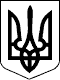 УЖГОРОДСЬКА РАЙОННА державна адміністраціяЗАКАРПАТСЬКОЇ ОБЛАСТІУЖГОРОДСьКА РАЙОННА ВІЙСЬКОВА АДМІНІСТРАЦІЯЗАКАРПАТСЬКОЇ ОБЛАСТІР О З П О Р Я Д Ж Е Н Н Я__26.10.2023 __                         м. Ужгород                                 № ___104_____Відповідно до статей 4, 15, 28 Закону України „Про правовий режим воєнного стану”, статей 6, 39, 41 Закону України „Про місцеві державні адміністрації”, статті 10 Закону України „Про бухгалтерський облік та фінансову звітність в Україні”,  указів Президента України: від 24 лютого 2022 року № 64/2022 „Про введення воєнного стану в Україні”,                  від 24 лютого 2022 року № 68/2022 „Про утворення військових адміністрацій”, від 26 липня 2023 року № 451/2023 ,,Про продовження строку дії воєнного стану в Україні”, Порядку подання фінансової звітності, затвердженого постановою Кабінетом Міністрів України від 28.02.2000 р.        № 419, Положення про інвентаризацію активів та зобов’язань, затвердженого наказом Міністерства фінансів України від 02.09.2014 № 879 зареєстрований в Міністерстві юстиції України 30 жовтня 2014 р. за № 1365/26142, з метою проведення щорічної інвентаризації основних засобів, а також інших нормативних документів, що регулюють інвентаризацію та складання фінансової звітностіЗ О Б О В’ Я З У Ю:1. Провести з 1 по 30 листопада 2023 року повну інвентаризацію основних засобів, інших необоротних матеріальних активів, товарно-матеріальних цінностей, грошових активів і документів та розрахунків з перевіркою їх фактичної наявності та документального підтвердження станом на 1 листопада 2023 року.2. Організацію інвентаризації та контроль за її проведенням покласти на постійну діючу комісію для списання матеріальних цінностей, якій у п’ятиденний термін після закінчення інвентаризації передати матеріали інвентаризації на затвердження голові районної державної адміністрації – начальнику військової адміністрації.3. Контроль за виконання цього розпорядження залишаю за собою.Голова    державної  адміністрації -начальник військової адміністрації                                       Юрій ГУЗИНЕЦЬПро проведення інвентаризації